Nombre/número______________________________________ / _____   Fecha______________________________________R 1.1 Puedo reconocer y utilizar los patrones de deletreo cuando leo.  Práctica 2.1. Encuentra la palabra que tiene el mismo sonido que las letras subrayadas en la palabra “ f r a s e ”.  cena		  frasco		  caño		  fragil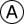 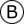 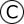 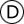 2. Encuentra la palabra que tiene el mismo sonido que las letras subrayadas en la palabra “ b e l l a ”.  daño		  ella		  pelota		  vela3. Encuentra la palabra que tiene el mismo sonido que las letras subrayadas en la palabra “ s i e r r a ”.  copa		  sábado		  perra		  cierre4. Encuentra la palabra que tiene el mismo sonido que las letras subrayadas en la palabra “ Á f r i c a ”.  craneo		  káiser		  cebra		  siglo5. Encuentra la palabra que tiene el mismo sonido que las letras subrayadas en la palabra “ p a n q u e q u e “.  cuando		  kiosco		  kermes		  puse